A Weekly Free Speech Forum             Since 1951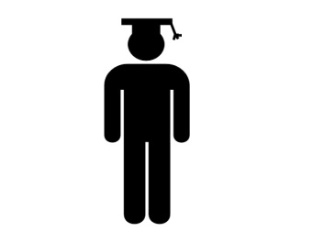 College of Complexes“The Playground For People Who Think”www.collegeofcomplexes.orgAug 10		Stop 5G Chicagowants public hearings and a moratorium on wireless antennasAug 17		Gold Standard vs Fiat MoneyAug 24 	Good and Bad in Sam Harris		an analysis by author and political commentator David Ramsay SteeleAug 31		Alliance for Community Servicesbrings together people with disabilities and low income familiesSept 7		A Discussion of Electro-Magnetic Radiation (EMR)Sept 14	Russiagate and Pizzagate: Fake News or True Fact?Jeffrey Epstein, and the Uranium One ScandalsSept 21	Helen Prejean: Death Row's Nun, People of God / Series of BooksSept 28	Movement for a Peoples PartyOct 5		HR1, For the People Act 2019Re: Public financing of campaigns / Disclosing tax returns / Voting rights and proceduresOct 12		Report on a Trip to ChinaHow does China differ from the USA, and what is worth emulating?Oct 19		An Analysis of Milton Friedman and "Capitalism and Freedom"Oct 26		Theoretical Spiritualist, the basis for the unseen world and the soulNov 2		WWJ, Warehouse Workers for JusticeNov 9		Tips for Making Meaning - Prof. Robert Lichtenbert discusses his new bookNov 16		Tikkun Chai Inter-National, Humanitarian FoundationNov 23	 	The Problem of EgalitarianismNov 30		Should I Shop On-Line for Gifts, or Go to a Store?Dec 7, 14 	Open, contact the Program Coordinator Charles Paidock if you would like to21, 28		speak at (312) 842-5036, (312) 714-7790 cell, or cpaidock@hotmail.com